Плановые показатели штата ОрегонСогласно закону «Об образовании лиц с инвалидностью» (Disabilities Education Act, IDEA) 2004 г., Департамент образования штата Орегон (Oregon Department of Education, ODE) обязан представить шестилетний план своей деятельности («плановые показатели штата», State Performance Plan или SPP) в Управление программ обучения детей с особыми потребностями (Office of Special Education Programs, OSEP). OSEP разработало основные критерии качества, или показатели, которые позволяют оценить соблюдение требований и результаты деятельности. OSEP устанавливает целевые значения показателей, характеризующих соблюдение требований, а ODE — целевые значения показателей, характеризующих достигнутые результаты. В SPP должны быть указаны целевые значения показателей по каждому результату. Каждый год ODE готовит Ежегодный отчет о достигнутых результатах (Annual Performance Report, APR), где указывает, по каким показателям были достигнуты целевые значения. Каждые шесть лет ODE должен выполнять анализ показателей, характеризующих достигнутые результаты, и привлекать ключевых партнеров для определения новых целевых значений. Чтобы получить дополнительную информацию, посетите веб-сайт, на котором размещены подготовленные ODE «Плановые показатели штата» и «Ежегодные отчеты о достигнутых результатах».О чем говорит этот показатель и почему он важен?Показатель С2 (привычная среда) характеризует долю детей младенческого и ясельного возраста, обучающихся по IFSP, которые получают услуги по программам раннего вмешательства для детей с задержкой развития на дому или по месту жительства. (20 U.S.C. 1416(a)(3)(A) и 1442). По возможности услуги в рамках программ раннего вмешательства для детей с задержкой развития должны оказываться на дому или по месту жительства.Из какого источника поступают данные?Данные собраны согласно требованиям, указанным в разделе 618 закона IDEA (предусмотренные положениями части С закона IDEA данные о количестве детей и образовательной среде, собранные на портале EDFacts при помощи инструмента сбора и обработки метаданных EMAPS).Нужно ли установить или изменить базовое значение для этого показателя?Нет, устанавливать или менять базовое значение не нужно.Каких результатов достиг штат Орегон с течением времени?Будут ли установлены новые целевые значения?ODE не будет устанавливать новые целевые значения, пока партнеры не предоставят информацию. Новые целевые значения можно устанавливать несколькими способами. Это может быть значение, к которому изначально решено стремиться, или значение, прогнозируемое на основе тенденций. При выборе целевых значений стоит учесть следующее:Они призваны стимулировать повышение качества жизни семей с детьми. Они должны быть достижимыми, но демонстрировать рост. Изменения требуют времени, и это можно учитывать при выборе целевых значений. Например, показатели могут не меняться несколько лет подряд, а за последний год (2025) немного улучшиться. А могут постепенно улучшаться от года к году.Этот показатель не должен быть ниже целевого значения.Пример AВ примере А используются целевые показатели предыдущего цикла SPP (2014-2019 гг).Пример BПример B демонстрирует более активный рост.Если вам нужна дополнительная информация об этом показателе, обратитесь к специалисту по вопросам образования Алану Гарланду (Alan Garland) по эл. почте alan.garland@ode.state.or.us.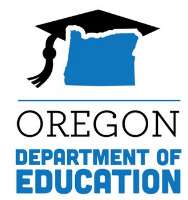 Плановые показатели штата (SPP)Информационный листокПоказатель C2: оказание услуг в привычной средеПлановые показатели штата (SPP)Информационный листокПоказатель C2: оказание услуг в привычной средеПлановые показатели штата (SPP)Информационный листокПоказатель C2: оказание услуг в привычной средеПлановые показатели штата (SPP)Информационный листокПоказатель C2: оказание услуг в привычной средеГод2005201420152016201720182019Цель ≥База96,50%96,50%96,50%96,50%96,50%96,50%Данные81,00%96,43%97,54%97,01%98,15%98,47%98,66%Год202020212022202320242025Цель ≥96,5%96,5%96,5%96,5%96,5%96,5%Год202020212022202320242025Цель ≥96,5%96,5%96,5%96,6%96,6%96,7%